  Heaks kiitnud RB Rail AS Hankekomisjon, Otsuse kuupäev: 5. July 2022 (istungjärgu protokoll nr 1) TAOTLEJATE VALIMISE TINGIMUSED Konkurentsipõhine läbirääkimistega hankemenetlusRaudtee ballasti konsolideeritud tarne Rail Baltica raudteeehitusele(identifitseerimisnumber: RBR 2022/14)TARNIJA KVALIFIKATSIOONDokument tõlgiti masintõlgi abil ja see dokument on esitatud ainult informatiivsel eesmärgil. Kui ingliskeelse ja eestikeelse versiooni vahel on erinevusi, siis ülimuslik on ingliskeelne versioon.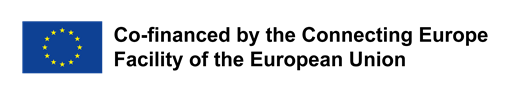 2022 TINGIMUSEDÜldteaveHankemenetlus: Konkurentsipõhine läbirääkimistega hankemenetlus, mis korraldatakse kooskõlas:Läti riigihangete seaduse § 8 lõige 6, punkt 3 ja Läti Vabariigi valitsuse määruse nr 107 "Hankemenetluste ja projekteerimiskonkursside hankemenetlused" punkt 2.3, mis kehtib hanketeate avaldamise päeval (edaspidi“ hange või konkurentsipõhine läbirääkimistega hankemenetlus„), sest hankelepingut ei saa sõlmida ilma eelnevate läbirääkimisteta hanke olemuse, keerukuse või õigusliku ja finantsstruktuuriga seotud eriasjaolude või sellega seotud riskide tõttu. Konkurss koosneb kahest etapist:Esimene etapp (kvalifikatsioon) –   taotlejate valimine. Taotlejate valimise käigus valib hankekomisjon välja taotlejad, kes vastavad hankemenetluse teises etapis osalemise tingimustele.Teine etapp  – kvalifitseeritud taotlejate esialgsete pakkumuste esitamine ja läbirääkimised, lõplike pakkumuste esitamine ja raamlepingu sõlmimine. Hankekomisjon viib läbi taotlejate esitatud pakkumus(t)e hindamise ning läbirääkimised esialgsete ja kõigi edasiste pakkumuste üle. Pärast läbirääkimisi palub hankekomisjon taotlejatel esitada oma lõplikud pakkumused. Hankekomisjon kontrollib lõpliku(te) pakkumus(t)e vastavust hankedokumentatsiooni nõuetele ja määrab kindlaks pakkuja, kelle pakkumus on majanduslikult kõige soodsam kehtestatud kriteeriumite põhjal ning kellega sõlmitakse raamleping. Hankekomisjonil on õigus teha otsus mitte korraldada läbirääkimisi ja sõlmida raamleping taotlejate esitatud esialgse(te) pakkumus(t)e alusel. Võimalike läbirääkimiste korraldamise tingimused esitatakse teise etapi hankedokumentides.Hanke identifitseerimisnumber: RBR 2022/14.Kohaldatav CPV kood: 14212310-6 (Ballast).Tellija on RB Rail AS, juriidiline aadress: Kr. Valdemara iela 8-7, Riia LV-1010, Läti (edaspidi“ hankija“). Hankija korraldab selle hanke järgmiste isikute huvides:Läti Vabariigi transpordiministeerium, keda esindab Eiropas Dzelzceļa līnijas, SIA;Leedu Vabariigi transpordi- ja kommunikatsiooniministeeriumi määratud rakendusasutus AB LTG Infra;Eesti Vabariigi Majandus- ja Kommunikatsiooniministeerium, keda esindab Rail Baltic Estonia OÜ.Käesoleva hankemenetluse  hankija kontaktisik: Elīna Saule, hankespetsialist, telefon + 371 26654433, e-posti aadress: ballast@railbaltica.org  Teabenõuded või lisaselgitused tuleb esitada üksnes EIS elektroonilise hankesüsteemi kaudu. Vastused küsimustele, hankija selgitused ning hankija ja taotlejataotlejate vaheline suhtlus toimub ka EIS elektroonilise hankesüsteemi kaudu.Taotleja - tarnija, kes on registreeritud elektroonilises hankesüsteemis www.eis.gov.lvHankemenetluse ja kes on esitanud EIS hankesüsteemis hankemenetluse esimese etapi taotluse.Pakkuja - tarnija, kes on registreeritud elektroonilises hankesüsteemis ja EIS kes on esitanud elektroonilise hankesüsteemis (EIS) hankemenetluse teise etapi pakkumuse(d).Taotlus - taotlus, mille taotleja esitasHankemenetlusehankemenetluse  esimeses etapis.Hankekomisjon - hankemenetluse viib läbi hankija loodud hankekomisjon. Elektrooniline hankesüsteem (EIS) - elektrooniline süsteem, mida kasutatakse hanke teostamiseks elektroonilisel kujul. Registreerimine ja süsteemi ühendamine: www.eis.gov.lvRaamleping (edaspidi ka hankeleping või leping) – Vabariigi Valituse määruse punkti 1.4. alusel osapoolte vahel sõlmitud leping, sealhulgas RB Rail AS kui keskne ostuorgan, ja ettevõtjad (edukad pakkujad), mille eesmärk on kehtestada ja iseloomustada teatud aja jooksul sõlmitavaid hankelepinguid ning näha ette sätted, mille kohaselt sellised lepingud sõlmitakse.Hankemenetluse ese - Rail Baltica raudtee-ehituse raudtee ballasti konsolideeritud tarned. Hankemenetluse  eseme üldine kirjeldus on esitatud taotlejataotlejate käsitleva määruse lisas nr 2 „Eesmärgi üldine kirjeldus“. Taotleja valiku etapis on sisu üldine kirjeldus esitatud üksnes informatiivsel eesmärgil. Hanke eseme üksikasjalik kirjeldus esitatakse taotleja, kes valitakse hankemenetluse  teises etapis osalemiseks.Hankemenetluse ese on jagatud järgmisteks osadeks (ainult soovituslik väärtusjaotus):Osa nr 1: Ballasti tarnimine Tallinn, Eesti (edaspidi osa nr 1) lepingu hinnangulise kogumaksumusega 27 456 750 eurot ilma käibemaksuta;Osa nr 2:  Ballasti tarnimine Pärnu, Eesti (edaspidi osa nr 2) lepingu hinnangulise kogumaksumusega 26 185 000 eurot ilma käibemaksuta;Osa nr 3:  Ballasti tarnimine Iecava, Läti  (edaspidi "osa nr 3) lepingu hinnangulise kogumaksumusega 27 921 750 eurot ilma käibemaksuta;Osa nr 4:   Ballasti tarnimine Skulte, Läti (edaspidi "osa nr 4) lepingu hinnangulise kogumaksumusega 31 754 500  eurot ilma käibemaksuta;Osa nr 5:  Ballasti tarnimine  Panevežys, Leedu ( edaspidi „osa nr 5“)  lepingu hinnangulise kogumaksumusega 26 921 000  eurot ilma käibemaksuta;Osa nr 6:   Ballasti tarnimine Kaunas (Poola piir – Kaunas-Vilnius) Leedu (edaspidi – osa nr 6) lepingu hinnangulise kogumaksumusega 61 560 000  eurot ilma käibemaksuta.Taotlejal on õigus esitada taotlus ühe või mitme osa kohta. Kõiki käesoleva hankedokumendis kehtestatud nõudeid kohaldatakse kõikide Osade suhtes, kui dokumendi vastavas klauslis ei ole sätestatud teisiti.Raamlepingu kestus: 84 kuud alates alguskuupäevast koos võimalusega pikendada täitmise tähtaega ka puudustest teatamise tähtaja ulatuses ning kooskõlas õigusaktides ja raamlepingus sätestatud tingimustega.Tarnekoht: Eesti, Läti, Leedu vastavalt sisu üldisele kirjeldusele. Käesolev konkurentsipõhine läbirääkimistega hankemenetlus viiakse läbi elektroonilises hankesüsteemis https://www.eis.gov.lv/EKEIS/Supplier.Tarnijad taotlevad elektroonilist hankesüsteemi (kui taotleja ei ole elektroonilises hankesüsteemis registreeritud) Riigi regionaalarengu agentuuris (vt teavet aadressil http://www.railbaltica.org/procurement/e-procurement-system/). Käesolev tingimused ja kõik selle lisad on vabalt kättesaadavad hankija profiilis EIS süsteemis veebilehel https://www.eis.gov.lv/EKEIS/Supplier/Organizer/3001,  ja hankija veebisait https://www.railbaltica.org/tenders/.Käesoleva määruse muudatused ja vastused taotleja küsimustele avaldatakse EIS süsteemi https://www.eis.gov.lv/EKEIS/Supplier/Procurement/85750   ja hankija veebilehel https://www.railbaltica.org/tenders/. Taotleja peab pidevalt jälgima veebilehel avaldatud teavet ja võtma seda oma taotluses arvesse. Konkurentsi kaasrahastatakse Euroopa ühendamise rahastust (CEF) ning Eesti, Läti ja Leedu riigieelarvest. Teave hankemenetluse  ja lepingu kohtaHankemenetluse teise etapi käigus valib hankekomisjon igas osas majanduslikult soodsaima pakkumuse vastavalt hindamiskriteeriumitele, mis hõlmavad tehnilisi, finants - ja keskkonnaaspekte, mis vastavad hankemenetluse teise etapi dokumentatsioonis sätestatud nõuetele. Majanduslikult soodsaima pakkumuse määramise üksikasjalikud hindamiskriteeriumid ja metoodika täpsustatakse hankemenetluse teise etapi dokumentatsioonis.Hankemenetluse teises etapis hindab hankija muu hulgas selle pakkuja alltöövõtjaid, kelle osa Lepingus on võrdne või suurem kui 10 % lepingu maksumusest, selle pakkuja alltöövõtjaid, kellele tuleks lepingu sõlmimise õigus üle anda. Kui sellised alltöövõtjad vastavad mõnele punktides 4.1.– 4.1.–4.1.8ja 4.1.13nimetatud kõrvalejätmise põhjusele, nõuab hankija pakkujalt sellise alltöövõtja muutmist. Kui pakkuja ei esita teise alltöövõtja kohta dokumente, mis vastavad valikukriteeriumidele 10 (kümne) tööpäeva jooksul alates taotluse esitamise või pakkumusele saatmise kuupäevast, jätab hankija sellise pakkuja edasisest hankemenetlusel osalemisest kõrvale.Kvalifitseeritud taotleja, kellel palutakse esitada taotlushankemenetluse  teises etapis, on kohustatud esitama eraldi pakkumuse tagatise iga osa kohta, mille kohta pakkuja on esitanud taotluse, esitades oma ettepaneku:25000,00 eurot (kakskümmend viis tuhat eurot ja 0 senti) osa nr 1 jaoks;25000,00 eurot (kakskümmend viis tuhat eurot ja 0 senti) osa nr 2 eest;25000,00 eurot (kakskümmend viis tuhat eurot ja 0 senti)3. osa eest.25000,00 eurot (kakskümmend viis tuhat eurot ja 0 senti)4. osa eest.25000,00 eurot (kakskümmend viis tuhat eurot ja 0 senti)5. osa eest.25000,00 eurot (kakskümmend viis tuhat eurot ja 0 senti)6. osa eest. Kahtluse vältimiseks –  kui pakkuja esitab pakkumuse rohkem kui ühe Osa kohta, peab igal Osal olema eraldi pakkumus ja igale pakkumusele peab olema lisatud kehtiv pakkumustagatis.Pakkumistagatise tingimused esitatakse hankemenetluse  teises etapis.Raamleping põhineb raamlepingu eelnõu tingimustel, mille hankija on esitanud hankemenetluse  teises etapis.  Hankemenetluse tulemusena sõlmitud raamlepingut kaasrahastatakse Euroopa ühendamise rahastu rahalistest vahenditest.Pakkuja, kellele antakse raamlepingu sõlmimise õigus, on kohustatud esitama vähemalt järgmised tagatised (garantiid) vastavalt raamlepingu tingimustele:Lepingu täitmise tagatis iga osa kohta esitatakse lepingu sõlmimisel maksumusega kuni 10 % lepingu hinnast ja tingimustel, mis määratakse kindlaks hankemenetluse  teises etapis.Ettemaksu tagatis, mille pakkuja esitab vastavalt raamlepingu eelnõu eritingimuste sätetele makstava ettemakse summa kohta, kui selline ettemakse on raamlepinguga ette nähtud;raamlepingu sätetega ette nähtud muu(d) turvalisus(ed), kui see on olemas.Pakkuja on kohustatud esitama raamlepingus sätestatud tagatised vastavalt raamlepingus ja selle lisades esitatud tagatisvormidele, kui need on olemas, mis lisatakse hankemenetluse  teise etapi dokumentidele. Pakkuja katab kõik esitatavate tagatiste ja kindlustusega seotud kulud omal kulul.Maksed töövõtjale tehakse vastavalt raamlepingu eelnõus sätestatud maksetingimustele, mis lisatakse hankemenetluse  teise etapi dokumentidele.Poolte vastutus määratakse kindlaks vastavalt kohaldatavatele õigusaktidele ja raamlepingule. Lepinguosalised täidavad nõuetekohaselt oma kohustusi, mis on võetud vastavalt raamlepingule, ning hoiduvad igasugusest tegevusest, mis võib põhjustada vastastikust kahju või takistada teise lepinguosalise kohustuste täitmist.Vastavalt järgmistele õigusaktidele:LV) Läti Vabariigi rahvusvaheliste sanktsioonide ja riiklike sanktsioonide seaduse paragrahv 111,(EST) Eesti Vabariigi rahvusvaheliste sanktsioonide seadus ja Eesti valitsuse kehtestatud sanktsioonid,(LT) LeeduVabariigi tsiviilseadustik ja 
Leedu Vabariigi majandus- ja muude rahvusvaheliste sanktsioonide rakendamiseseadus, Dokumentatsiooni punktis 1.4 loetletud hankijatel või võrgustiku sektori hankijatel on õigus raamlepingu täitmisest ühepoolselt taganeda, kui raamkokkulepet ei ole võimalik täita seetõttu, et on kehtestatud rahvusvahelised või riiklikud sanktsioonid või Euroopa Liidu liikmesriigi või Põhja-Atlandi Lepingu Organisatsiooni määratud sanktsioonid, mis mõjutavad olulisi finants- ja kapitalituru huve. Poolte vastutus määratakse kindlaks vastavalt vastava riigi ja Lepingu tingimustele. Pooled täidavad nõuetekohaselt oma lepingust tulenevaid kohustusi ja hoiduvad mis tahes tegevusest, mis võib põhjustada üksteisele kahju või takistada teise poole võetud kohustuste täitmist.TaotlejaTaotluse saab esitada:Tarnija, kes on juriidiline või füüsiline isik ja kes vastab taotleja valikukriteeriumidele;Tarnijate rühm (edaspidi ka taotleja, partnerlus), mis vastab taotlejate esitatud valikukriteeriumidele:Tarnijate rühm, kes on loonud partnerluse selle konkreetse konkurentsi jaoks. Sel juhul loetletakse kõik partnerluse liikmed 1. lisas „Taotlusvorm“. Kui sellisele seltsingule otsustatakse anda lepingu sõlmimise õigus, sõlmib seltsing enne lepingu sõlmimist omal äranägemisel seltsingulepingu (Läti Vabariigi tsiviilõiguse §-de 2241-2220 tähenduses) ja esitab hankijale ühe koopia käesolevast lepingust või asutab täis- või usaldusühingu (Läti Vabariigi äriõiguse IX ja X peatüki tähenduses) ning teavitab sellest hankijat kirjalikult. asutatud ja registreeritud partnerlus (täisühing või usaldusühing Läti Vabariigi äriõiguse IX ja X peatüki tähenduses), mis vastab taotleja valikukriteeriumidele. TAOTLEJATE VALIKUKRITEERIUMID Välistamise alused (kontrollitakse vastavalt määruse punktile 10.2.3)Hankija kõrvaldab kandidaadi edasisest hankemenetlusest  järgmistel asjaoludel: Kutsealase tegevuse õiguslik seisund ja sobivusMajanduslik ja finantsseisundTehniline ja kutsealane suutlikkusKonkreetse lepingu täitmisel võib taotleja  majandusliku ja finantsseisundi ning tehnilise ja kutsealase suutlikkusega seotud valikunõuete täitmiseks tugineda teiste isikute võimetele, olenemata nende vastastikuse suhte õiguslikust laadist. Sellisel juhul:Taotleja märgib:Taotluses  kõik isikud, kelle suutlikkusele ta tugineb, täites nr 3. lisana esitatud tabeli koos vajaliku teabega EIS elektroonilise hankesüsteemis.jatõendab hankijale, et kandidaadil on olemas kõik lepingu täitmiseks vajalikud vahendid, esitades allkirjastatud kinnituse või kokkuleppe koostöö ja/või ressursside ülekandmise kohta kandidaadile selliste isikute ja kandidaadi vahel. Taotleja võib asendada kinnitused ja kokkulepped koostöö ja ressursside edasiandmise kohta mis tahes muud liiki dokumentidega, millega taotleja suudab tõendada, et vajalikud vahendid on kandidaadile kättesaadavad ja neid kasutatakse lepingu täitmise ajal.Koostööd ja ressursside edasiandmist käsitlevad dokumendid peavad olema piisavad tõendamaks hankijale, et taotleja suudab lepingut täita ning et lepingu kehtivuse ajal kasutab taotleja tegelikult selle isiku ressursse, kelle võimetele taotleja tugineb. Hankija nõuab solidaarvastutuse kehtestamist lepingu täitmise eest seltsingu liikmete (kui taotleja on seltsing) vahel, kelle finants- ja majandusvõimekusele partnerlus tugineb ning kes on rahaliselt ja majanduslikult vastutav lepingu täitmise eest, või taotleja ja mis tahes muu isiku vahel, kelle finants- ja majandussuutlikkusele taotleja toetub eeskirjades määratletud finants- ja majandussuutlikkuse nõuetele ning kes on rahaliselt ja majanduslikult vastutav lepingu täitmise eest.Taotleja võib selleks, et tõendada, et ta vastab taotleja valikukriteeriumidele, esitada esialgse tõendina Euroopa ühtse hankedokumendi (edaspidi“ Euroopa ühtne hankedokument„). Käesolev dokument tuleb esitada kandidaadi ja iga isiku kohta, kelle võimetele taotleja tugineb, kuid kui taotleja on seltsing, siis iga selle liikme kohta. Taotleja võib täita Euroopa ühtse hankedokumendi veebilehel http://espd.eis.gov.lv/ ( Läti e-hangete süsteem). TAOTLEJA ÕIGUSEDTarnija võib nõuda tingimuste kohta lisateavet. Täiendavat teavet võib küsida kirjalikult, saates selle hankekomisjonile elektrooniliselt EIS elektroonilise hankesüsteemi kaudu. Lisateavet tuleb nõuda õigeaegselt, et hankekomisjon saaks vastata hiljemalt 6 (kuus) päeva enne taotluste esitamise tähtaega. Hankekomisjon esitab vastuse viie (viie) tööpäeva jooksul alates taotluse saamise päevast. Kui hankija saab vajaliku teabe kandidaadi kohta otse pädevalt asutuselt, andmebaaside või muude allikate kaudu ning taotleja esitatud teave erineb hankija hangitud teabest, on kõnealusel Taotlejal õigus esitada tõendeid, et tõendada Taotleja esitatud teabe õigsust, kui Tellija saadud teave ei vasta faktilisele olukorrale.Kui taotleja leiab, et tema õigusi on rikutud või see on võimalik Euroopa Liidu õigusaktide või muude seaduste võimaliku rikkumise tõttu, on kandidaadil õigus esitada hankejärelevalve büroole kaebus taotleja valiku nõuete, tehniliste kirjelduste või muudehankemenetlusega seotud nõuete võihankemenetluse  ajal hankija või hankekomisjoni tegevusega seotud nõuete kohta Läti riigihangete seaduses sätestatud korras. Taotleja  katab kõik kulud, mis on seotud taotluse ettevalmistamisega ning selle esitamisega Hankijale. Hankijale ei vastuta ühegi taotleja poolt seoses tema osalemisega hankemenetluses tekkinud kulude eest. Esitatud taotlusi ei tagastata Taotlejale, välja arvatud juhul, kui need on määruses konkreetselt ette nähtud.Taotluse sisu ja vormTaotlus tuleb esitada elektrooniliselt elektroonilise hankesüsteemis EIS (https://www.eis.gov.lv/EKEIS/Supplier/Procurement/85750) vastavalt järgmistele taotleja võimalustele: kasutadesEISi olemasolevaid vahendeid, täites käesoleva hankemenetluse jaoks lisatud e-hanke allsüsteemi vormid;valmistades ette ja täites vajalikud elektroonilised dokumendid väljaspoolEISning lisades need asjakohastele nõuetele (sellisel juhul vastutab taotleja vormide õigsuse ja vastavuse eest dokumentatsiooni ja näidiste nõuetele);krüpteerides elektrooniliselt ettevalmistatud rakenduse väljaspool e-hankemenetluste allsüsteemi kolmandate isikute pakutavate andmekaitsevahenditega ning elektroonilise võtme ja salasõnaga (sellisel juhul vastutab taotleja vormide õigsuse ja vastavuse eest selliste dokumentide ja näidiste nõuetele ning tagades hankija suutlikkuse dokumendi avamiseks ja lugemiseks).Taotluse ettevalmistamise ajal peab taotleja vastama järgmistele nõuetele:Taotlus (allpool punktis 6.4 nimetatud dokumendid) tuleb täita eraldi elektroonilises dokumendis kooskõlas vormidega (kui need on esitatud), mis on lisatud EIS süsteemi Microsoft Office 2010 (või hiljem) vormingus ja mis on lisatud hankemenetluse määratud osale;pärast taotluse esitamist allkirjastab taotleja taotluse turvalise e-allkirja ja ajatempliga või elektroonilise allkirjaga, mille annab elektrooniline hankesüsteem. Taotleja võib kasutada turvalist elektroonilist allkirja ja ajatemplit ning allkirjastada oma taotlusvormi eraldi. Taotluse (selle osad, kui need allkirjastatakse eraldi) allkirjastab volitatud isik, sealhulgas tema volikiri (nt volikiri), expressis verbis, milles on märgitud volitused taotlust allkirjastada, esitada ja muul viisil hallata.Taotlusele lisatakse järgmised dokumendid:Iga Osa kohta esitatakse eraldi taotlus, mis sisaldab kõiki määruste punktis 6.4 sätestatud dokumente, mis tähendab, et iga osa vajab eraldi, eraldiseisvat ja täielikku taotlust.Taotlus tuleb vastavalt käesolevale määrusele esitada kirjalikult inglise või läti keeles. Kui taotlus esitatakse läti keeles, esitab taotleja hankekomisjoni nõudmisel tõlke inglise keelde hankija hankekomisjoni nõutud tähtaja jooksul. Kui taotlus esitatakse inglise keeles, esitab taotleja hankekomisjoni taotlusel tõlke läti keelde hankija hankekomisjoni nõutud tähtaja jooksul.Taotlus võib sisaldada originaaldokumente või nende tuletisi (nt koopiad). Taotluses või vastuses hankekomisjoni taotlusele esitab taotleja ainult sellised õigusjõuga originaaldokumendid. Õigusjõu saamiseks tuleb see välja anda ja vormistada kooskõlas Läti Vabariigi dokumentide õigusjõu seaduse ja elektroonilisi dokumente käsitleva seadusega, kuid välismaal välja antud avalikud dokumendid vormindatakse ja legaliseeritakse vastavalt dokumendi legaliseerimise seaduse nõuetele. Taotluse esitamisel on kandidaadil õigus kinnitada kõigi esitatud dokumentide tuletiste ja tõlgete õigsust ühe tõendiga. Taotlus tuleb allkirjastada elektroonilise allkirjaga vastavalt käesoleva eeskirja punktis 6.2.2 esitatud nõuetele. Taotlusi, mis on esitatud pärast taotluste esitamise tähtaja möödumist, ei vaadata läbi.Taotluse krüpteerimineEIS süsteem tagab taotlusdokumentides esitatud teabe esimese tasandi krüpteerimise.Kui taotleja kasutas taotluses sisalduvale teabele täiendavat krüpteerimist (vastavalt 7.1punktile), peab taotleja esitama punktis 1.5 nimetatud hankija hankekomisjoni esindajale elektroonilise võtme koos salasõnaga, et avada teave hiljemalt taotluse esitamise tähtajaks.Taotluse esitamineTaotlus (punktis 6.4 osutatud dokumendid) esitatakse elektrooniliselt, kasutades EIS süsteemi pakutavaid vahendeid, mis on kättesaadavad aadressil https://www.eis.gov.lv/EKEIS/Supplier.hiljemalt 26.08.2022 enne kella 14.00 (ajavööndi EES (Ida-Euroopa suveaeg), Riia (Läti)).Taotleja võib esitatud taotluse tagasi võtta või seda muuta enne taotluste esitamise tähtaja möödumist, kasutades EIS süsteemis ette nähtud vahendeid.Hankemenetluses osalemiseks võetakse vastu ja hinnatakse ainult taotlusi, mis on esitatud EIS elektroonilise hankesüsteemile punktis 8.1 osutatud aja jooksul. Kõik taotlused, mis on esitatud väljaspool EIS elektroonilise hankesüsteemi ja punktis 8.1 osutatud aja jooksul, deklareeritakse nõuetele mittevastavana ja need ei osale hankemenetluses.Taotluste avamine9.1. Taotluste avamine toimub 26.08.2022 kell 14.00 (ajavööndi EES ( Ida-Euroopa suveaeg), Riia (Läti) avatud koosoleku ajal EIS süsteemis. EIS elektroonilise hankesüsteemis on võimalik jälgida esitatud taotluste avamist veebis. 9.2. Taotlused avatakse EIS elektroonilise hankesüsteemi pakutavate vahendite abil ning taotluste avalik teave avaldatakse EIS elektroonilise hankesüsteemis.9.3. Taotlejat, taotluse esitamise aega ja muud taotlust iseloomustav teave genereeritakse taotluste avamisel EIS elektroonilise hankesüsteemi kaudu ning see on märgitud rakenduse avalehele, mis avaldatakse EIS elektroonilise hankesüsteemis ja hankija veebilehel. Taotluste kontrollimineHankija hankekomisjon kontrollib, kas esitatud taotlused vastavad käesoleva määruse nõuetele. Kui taotlus ei vasta mõnele käesoleva määruse nõudele, otsustab hankekomisjon, kas taotlust on võimalik täiendavalt hinnata.Hankija hankekomisjon:kontrollib, kas taotlus sisaldab kõiki punkti 6.4 kohaseid dokumente.kontrollib, kas taotleja vastab punktis 4.2 sätestatud taotleja valiku nõuetele. - 4.5. Vastavalt Läti riigihangete seaduse artikli 42 kohaselt kontrollitakse, kas punktis 4.1 sätestatud kõrvaldamise alused on täidetud. - 4.1.12. ( Riigihangete seaduseartikli 42 lõige 1) on kohaldatav kvalifitseeritud taotleja (sealhulgas isikutele, kelle võimetele taotleja tugineb kvalifikatsiooninõuetele vastamisel) ja keda võidakse kutsuda esitama käesolevahankemenetluse  teises etapis. Kui taotleja suhtes kohaldatakse mõnda punktides 4.1.1 ja 4.1.3 nimetatud kõrvaldamise aluseid. - 4.1.8. Taotleja märgib selle asjaolu taotluses (lisa nr 1) ning esitab selgitused ja tõendid tekitatud kahju hüvitamise kohta või kokkuleppe tekitatud kahju hüvitamise kohta, koostöö uurimisasutustega ning tehnilised, organisatsioonilised või isiklikud haldusmeetmed, mis on võetud nende usaldusväärsuse tõendamiseks ja samade ja sarnaste juhtumite kordumise vältimiseks tulevikus.Kui taotleja ei esita selgitusi ja tõendeid, jätab hankija taotleja hankemenetlusest kõrvale, kuna ta vastab punktides 4.1.1 ja 4.1.3 sätestatud kõrvalejätmise alustele. - 4.1.8.Hankija hindab taotleja, partnerluse liikme (kui taotleja on partnerlus) võetud meetmeid ja nende tõendeid, võttes arvesse kuriteo või rikkumise raskusastet ja konkreetseid asjaolusid. Hankija võib nõuda asjaomase kuriteo või rikkumise valdkonna pädevatelt asutustelt arvamust selle kohta, kas kandidaadi võetud meetmed on piisavad usaldusväärsuse taastamiseks ja samade või sarnaste juhtumite vältimiseks tulevikus. Arvamust ei küsita, kui see on juba kättesaadav avaliku sektori hankijale või taotleja on esitanud asjaomase asutuse arvamuse kuriteo või rikkumise valdkonnas selle kohta, kas asjaomase kandidaadi võetud meetmed on piisavad selleks, et taastada või olla usaldusväärne ning vältida tulevikus samu ja sarnaseid juhtumeid.Kui  hankija leiab, et võetud meetmed on piisavad usaldusväärsuse taastamiseks ja sarnaste juhtumite vältimiseks tulevikus, teeb avaliku sektori hankija otsuse mitte kõrvaldada asjaomast taotlejat hankemenetluses osalemisest. Kui võetud meetmed ei ole piisavad, teeb avaliku sektori hankija otsuse jätta taotleja hankemenetlusest kõrvale.Hankija nõuab, et taotleja vahetaks isikut, kelle võimetele taotleja tugineb, et ta vastaks määruses sätestatud kvalifikatsiooninõuetele, kui selle isiku suhtes kehtib mõni punktis 4.1.1 nimetatud kõrvaldamise alus. - 4.1.8 ja 4.1.12. Kui taotleja ei esita dokumente teise isiku kohta, kelle võimetele taotleja tugineb valikukriteeriumidele vastavate kvalifikatsiooninõuete täitmisel, ei esita ta 10 (kümne) tööpäeva jooksul alates taotluse esitamise või taotlejale saatmise kuupäevast sellise kandidaadi edasist osalemist hankemenetlusel.Kui taotleja ei ole esitanud mõningaid määruse kohaselt esitatavaid dokumente (sealhulgas tõendeid, mida hankija nõuab menetlusest kõrvalejätmise aluste puudumise kontrollimiseks) või esitatud dokumentide sisu ei vasta määrusele, otsustab hankekomisjon kandidaadi edasisest hankemenetluse l osalemisest kõrvale jätta.Hankekomisjon aktsepteerib ja tunnustab teateid ja muid dokumente, mille Läti pädevad asutused on väljastanud menetlusest kõrvalejätmise aluste puudumise kontrollimiseks, kui need on väljastatud mitte varem kui 1 (üks) kuu enne nende esitamist või kui teate kehtivusaeg on lühem. Hankekomisjon aktsepteerib ja tunnustab teateid ja muid dokumente, mille on väljastanud välisriigi pädevad asutused menetlusest kõrvalejätmise aluste puudumise kontrollimiseks, kui need ei ole väljastatud varem kui 6 (kuus) kuud enne nende esitamist või kui teade sisaldab lühemat kehtivusaega. Taotleja peab viimast kontrollima. Seda reeglit ei kohaldata registreerimisel tõendavate dokumentide, isikutunnistuste, passide, abielutõendite või kandidaadi majanduslikku seisundit tõendavate dokumentide suhtes.Kui dokumendid, millega taotleja, kes on registreeritud või alaliselt elab välismaal (väljaspool Lätit), suudavad tõendada oma vastavust punkti 4.1 nõuetele. (Välistamise alused), neid ei väljastata või need dokumendid on ebapiisavad, võib need dokumendid asendada vandega või, kui asjaomase riigi õigusaktid ei võimalda vande andmist, – kandidaadi või muu punktis 4.1 nimetatud isiku kinnitusega pädeva täidesaatva riigi- või kohtuasutuse, vandenotari või vastava tööstusharu pädeva organisatsiooni ees nende registreerimisriigis (alaline elukoht). Hankemenetluse teises etapis kutsutakse ettepanekut esitama ainult need kandidaadid, kes on kvalifitseeritud.Otsuste tegemine, tulemuste teatavakstegemine Hankija hankekomisjon valib taotlejad vastavalt taotleja valikukriteeriumidele, kontrollib taotluste vastavust määruses sätestatud nõuetele. Hankekomisjon teavitab 3 (kolme) tööpäeva jooksul alates taotleja valiku kohta otsuse tegemisest kõiki taotleja (ka taotluse tagasilükkamise põhjused) tehtud otsusest, saates teabe elektrooniliselt ja säilitades tõendid teabe saatmise kuupäeva ja viisi kohta ning tähtaja kohta, mille jooksul taotleja võib esitada kaebuse, nagu on ette nähtud 5. jaos.Kui ainult üks (üks) taotleja ühes Osas vastab kõigile taotlejat valiku nõuetele, teeb hankekomisjon otsuse lõpetada riigihankemenetlus selle osa puhul.Kui hankemenetlus lõpetatakse, teavitab hankekomisjon 3 (kolme) tööpäeva jooksul pärast lõpetamist samaaegselt kõiki taotlejaid kõikidest hankemenetluse menetluse lõpetamise põhjustest ja teatab tähtajast, mille jooksul taotleja võib esitada punktis 5 osutatud institutsioonidele kaebuse. Tulemuste teatavakstegemisel on hankekomisjonil õigus mitte avaldada konkreetset teavet, kui see võib kahjustada avalikke huve või kui rikutakse kandidaadi seaduslikke ärihuve või konkurentsitingimusi.Hankekomisjoni õigusedHanke läbiviimiseks moodustab hankija hankekomisjoni vastavalt oma kohaldatavale hankepoliitikale ja kohaldatavale Läti riigihangete seadusele. Hankekomisjon ja tarnija/taotleja vahetavad EIS süsteemi kasutades kirjalikku teavet inglise või läti keeles (koos tõlkega inglise keeles). Kui ei ole sätestatud teisiti, kuuluvad kahtluse vältimiseks Läti Vabariigi jurisdiktsiooni alla kõik seadused, aktid ja määrused, mille alusel hankemenetlus toimub.Hankekomisjonil on õigus nõuda hankemenetluse  mis tahes etapis, et taotleja esitaks kõik või osa dokumentidest, mis tõendavad, et taotleja vastab taotlejat valiku nõuetele. Hankekomisjon ei nõua selliseid dokumente või teavet, mis on juba tema käsutuses või mis on üldsusele tasuta kättesaadavad. Hankekomisjoni taotlusel peab taotleja täpsustama avalikule andmebaasile juurdepääsu aadressi ja viisi.Kui taotleja esitab dokumendi derivaadid (nt koopiad) ja esitatud dokumendi tuletamine on kaheldav, võib hankekomisjon nõuda, et taotleja näitaks originaaldokumente. Taotleja kvalitatiivse valiku käigus on hankekomisjonil õigus nõuda hankemenetluse osalemiseks taotluses sisalduva teabe selgitamist. Hankekomisjoni kohustusedHankekomisjon tagab, et hankemenetluse protsess on nõuetekohaselt dokumenteeritud.Hankekomisjon tagab tasuta ja otsese elektroonilise juurdepääsuhankemenetluse dokumentidele EIS süsteemis, mis on kättesaadav aadressil https://www.eis.gov.lv/EKEIS/Supplier/Procurement/85750 ja hankija veebilehel https://www.railbaltica.org/tenders/..Kui huvitatud tarnija on küsinud EISi kaudu lisateavet, esitab hankekomisjon vastuse e-riigihangete süsteemi kaudu 5 (viie) tööpäeva jooksul, kuid mitte hiljem kui 6 (kuus) päeva enne taotluse esitamise tähtaega. Hankija avaldab selle teabe EIS elektroonilise hankesüsteemi veebilehel ja hankija veebilehel https://www.railbaltica.org/tenders vastava hankemenetluse menetluse jaotises, märkides ära esitatud küsimuse. Kui hankija on muutnud hankemenetluse menetluse dokumente, avaldab ta selle teabe EIS elektroonilise hankesüsteemi veebilehel  https://www.eis.gov.lv/EKEIS/Supplier/Procurement/85750 nd hankija veebilehel https://www.railbaltica.org/tenders/, kus hankemenetluse menetluse dokumendid on kättesaadavad, hiljemalt 1 (ühe) päeva jooksul pärast muudatuste kohta teate esitamist hangete järelevalve büroole avaldamiseks.Teabe vahetamine ja säilitamine EIS elektroonilise hankesüsteemis toimub nii, et kõik rakendustes sisalduvad andmed on kaitstud ning hankija saab taotluste sisu kontrollida alles pärast nende esitamise tähtaja möödumist. Ajavahemikul, mis jääb avalduste esitamise päevast kuni selle avamiseni, ei avalda hankija mingit teavet teiste rakenduste olemasolu kohta. Taotleja hindamise ajal kuni taotleja valiku tulemuste teatavaks tegemiseni ei avalda hankija hindamisprotsessiga seotud teavet.Hankekomisjon hindab taotlejate ja nende esitatud taotlusi Läti riigihangete seaduse, läbirääkimistega konkurentsipõhist menetlust käsitleva määruse ning mis tahes muude kohaldatavate õigusaktide alusel. Kui hankekomisjon teeb kindlaks, et esitatud dokumentides sisalduv teave taotleja, tema alltöövõtjate ja isikute kohta, kelle suutlikkusele taotleja tugineb, on ebaselge või puudulik, nõuab hankekomisjon, et taotleja või pädev asutus selgitaks või laiendaks taotluses esitatud teavet. Vajaliku teabe esitamise tähtaeg määratakse proportsionaalselt ajaga, mis on vajalik sellise teabe koostamiseks ja esitamiseks. Kui hankekomisjon on nõudnud esitatud dokumentide selgitamist või laiendamist, kuid taotleja ei ole seda teinud vastavalt hankekomisjoni kehtestatud nõuetele, ei ole hankekomisjon kohustatud korduvalt nõudma nendes dokumentides sisalduva teabe selgitamist või täiendamist ning hankija hankekomisjon hindab rakendusi nendes rakendustes kättesaadava teabe põhjal.   Hankekomisjon valmistab ette kutsehankemenetluse teise etapi kutse, mis koosneb läbirääkimistega konkurentsipõhise menetluse teise etapi tingimustest, tehnilisest spetsifikatsioonist ja lepingu eelnõust ning saadab selle valitud taotlejatele, kes on kvalifitseerunud läbirääkimistega konkurentsipõhise menetluse teise etapi jaoks.Lisad:– 1.6. Taotlusvorm;Teema üldine kirjeldus;Üksused, mille suutlikkusele taotleja toetub kvalifikatsiooninõuetele vastavuse tõendamisel;–4,6. Vormid kandidaadi kogemuste märkimiseks „Kandidaadi kogemus“;Taotlejate finants- ja majandussuutlikkuse kinnitamine.Lisa nr 2.1määruse juurde  konkurentsipõhise hankemenetluse jaoks läbirääkimistega nr RBR 2022/14 „Konsolideeritud tarne raudtee ballasti jaoksRail Baltica raudteeliini ehitus“ Lisa nr 2.1: Sisu üldine kirjeldusRail Baltica projekti tutvustusRail Baltica on kolme ELi liikmesriigi – Eesti, Läti ja Leedu – ühisprojekt, mis käsitleb 1435 mm rööpmelaiusega elektrifitseeritud ja ERTMSiga varustatud raudteeliini arendamist, mille kogupikkus on 870 km Tallinnast läbi Pärnu (EE), Riia (LV), Panevėžysi (LT), Kaunase (LT) kuni Leedu ja Poola riigipiirini (sealhulgas Kaunas-Vilniuse kannus), mille kiirus on 249 km/h.Nii reisijate- kui ka kaubaveoks kasutatav raudteeliin peab vastama KTK-le ja olema koostalitlusvõimeline TEN-T võrgustikuga mujal Euroopas ning olema kvaliteedi poolest konkurentsivõimeline teiste piirkonna transpordiliikidega. Rail Balticast saab osa ELi TEN-T Põhjamere-Läänemere põhivõrgukoridorist, mis ühendab Euroopa suurimaid Rotterdami, Hamburgi ja Antwerpeni sadamaid Madalmaade, Belgia, Saksamaa ja Poola kaudu kolme Balti riigiga, ühendades Soomega Soome lahe lähimereühenduse kaudu koos tulevase püsiühenduse võimalusega Tallinna ja Helsingi vahel. Lisaks ristub Põhjamere-Läänemere koridor Varssavis asuva Läänemere-Aadria koridoriga, sillutades teed uue tarneahela arendamisele Läänemere ja Aadria mere vahel, ühendades Balti riike seni ebapiisavalt ligipääsetavate Lõuna-Euroopa turgudega.Hankija RB Rail AS (edaspidi RBR) loodi Eesti Vabariigi, Läti ja Leedu Vabariigi poolt riigile kuuluvate valdusettevõtete kaudu, et koordineerida Põhjamere-Läänemere TEN-T põhivõrgukoridori (Rail Baltica II), mis ühendab kolme Balti riiki Poola ja ülejäänud Euroopa Liiduga, arendamist ja ehitamist. Peamised tehnilised parameetrid on täielikus kooskõlas taristu KTKga (KOMISJONI MÄÄRUS (EL) nr 1299/2014), mida on üksikasjalikult kirjeldatud projekteerimissuunistes. Peamised kavandamiskriteeriumid on järgmised (mittetäielik loetelu):Kaherööpmeline, kombineeritud reisijate- ja kaubaveoliin, projektijärgne kiirus põhirajal 249 km/h;Teljekoormus 25 t;Veeremi gabariit SEcRööbastee telgedevaheline kaugus põhiteedel vähemalt 4,50 m;Kõik jalakäijate, maanteede ja 1520 mm rööpmelaiusega raudteeületuskohad ainult ülesõidukohtadena või ülesõitudena (klassifitseeritud ristmed), piirded ja müratõkked, kui see on vajalik;ETCS L2 B3 R2 ilma raudteeäärse signaalimiseta ja GSM-R B1 koos võimalusega ajakohastada KTK-CCS uusimat versiooni, sealhulgas FRMCSi rakendamist;Elektrifitseerimine 2x25 kV vahelduvvooluga;rongi maksimaalne pikkus – 1050 m kaubarongide ja 400 m reisirongide puhulReisiplatvormide kõrgus 550 mm.Allpool esitatud diagrammil on kujutatud Rail Baltica projekti aktsionäride ja projekti juhtimisstruktuur. 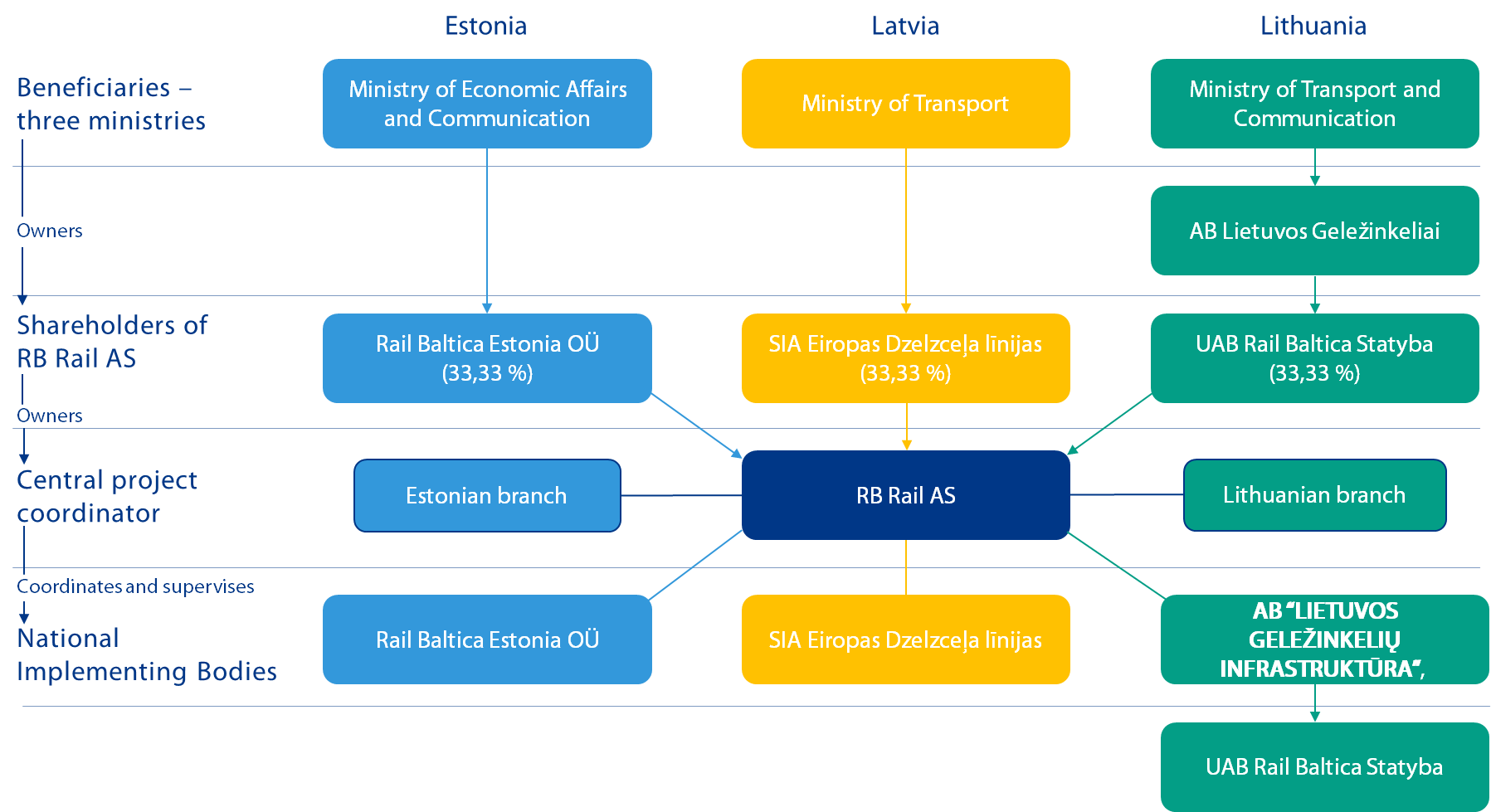 Projekti rakendamise esialgne ajakava ja etapid on esitatud järgmisel aadressil: http://www.railbaltica.org/about-rail-baltica/project-timeline/. Hanke teema RBR on määratud raudteeinfrastruktuuri osana raudtee ballasti tarnimise konsolideeritud raamhanke korraldamiseks. Hanke eesmärk on tagada kõigis kolmes Balti riigis (Eesti, Läti ja Leedu) kõigile Rail Baltica nõuetele vastavate majanduslikult ja tehniliselt teostatavate lahenduste kasutuselevõtt, et sellest võimalikult palju kasu saada.Kui raamlepingus ei ole sätestatud teisiti, peab tarneala hõlmama raudtee ballasti, mida mõõdetakse tonnides, mis tarnitakse materjali-/ehituskohas asuvasse varusse.2.3 Ballast tuleb toota vastavalt Tehnilisele kirjeldusele, mis on esitatud lisana 2.2. Hanke ulatusHanke ulatus on ballasti tarnimine vastavalt raamlepingule.Ballasti korraldab Tarnija kliendi määratud kohtadesse. Täiendavad üksikasjad tarnenõuete kohta esitatakse kvalifitseeritud taotlejatele teiseks etapiks.Raudtee ballasti ligikaudsed hinnangulised kogused ja esialgsed tarnealad on järgmised (tabel 2):Tabel 2. Ballasti hinnangulised kogused ja esialgsed tarnekohadÜksikasjalik teave raudtee ballasti hanke ulatuse kohta esitatakse teises etapis. 4. Rakendamise soovituslik ajakavaTarnemahud on kavandamisetapis, kuna ehitusplaan on väljatöötamisel, seetõttu kehtestatakse üksikute osade tarnegraafikud hanke teises etapis. Praeguses tarnekavas nähakse ette, et tarned algavad 2024. aastal. Esialgne hinnanguline tarnegraafik aastate kaupa on järgmine (Tabel 3):Lisa Nr 2.2määruse juurde  konkurentsipõhise hankemenetluse jaoks läbirääkimistega nr RBR 2022/14 „Konsolideeritud tarne raudtee ballasti jaoksRail Baltica raudteeliini ehitus“ TEHNILINE KIRJELDUSKonsolideeritud tarne raudtee ballasti jaoksRail Baltica raudteeliini ehitusRBCN-RWM-SPC-R-00003DEFINITSIOONIDJärgnevaid termineid kasutatakse käesolevas dokumendis läbivalt:SissejuhatusEesmärkKäesolev Tehniline Kirjeldus kirjeldab miinimumnõudeid Kliendile tarnitavale ballastile (vastavalt Rail Baltica Design Guidelines RBDG-MAN-014). Lisaks on sätestatud raudteeballasti Tarnijale kohustuslikud minimaalsed Kvaliteeditagamise ja Kvaliteedikontrolli (QA/QC) nõuded.KohaldamineKäesolevat Tehnilist Kirjeldust kasutatakse ballastikihi ehituses kasutatavale ballastile kohaldatavate miinimumnõuete kirjeldamiseks (vastavalt EN 13450).Materjali nõudedBallasti tüüp peab olema looduslik raudtee ballast.Ballast tuleb toota vastavalt standardile EN 13450. Ballasti tootmise toimivuse püsivuse (AVCP) tase peab olema 2+.Ballasti täitematerjal ei tohi olla juhtiv ega sisaldada kahjulikke ja purunevaid mineraale ega komponente vastavalt materjalide importimise koha riigi õigusaktides sätestatud kohalikele nõuetele. Ballast peab vastama tabelis 1 esitatud nõuetele.Table 1 Ballasti miinimumnõuded vastavalt standardile EN 13450Ballasti tootja deklareerib petrograafia kirjelduse vastavalt standardile EN 932-3. Ballasti tootja esitab kogu standardis EN 13450 sättes 10 osutatud teabe (k.a punktid d ja e) ning tarnelehe käesoleva Tehnilise Kirjelduse punktis 4.2 osutatud teabega.Tarnimine ja käsitlemineBallasti tarne sisaldab Tarnijapoolset ballasti tarnet Kliendi poolt määratud tarnekohtadesse, kõike vajalikku käsitlemist ja tarnekohas mahalaadimist.Tarnija kohaldab ja peab üleval infrastruktuuri kaitsetegevusi vältimaks infrastruktuuri hävinemist liigse koormamise tõttu laadimistegevuse käigus. Ballast tarnitakse Kliendile käesoleva Tehnilise Kirjelduse punktis 2 sätestatud nõudeid täitvas olukorras. Mistahes tarned, mis ei vasta käesoleva Tehnilise Kirjelduse punktis 2 sätestatud nõuetele lükatakse tagasi ja asendatakse Tarnija kulul. Tarnimise ja käsitlemise käigus tagab Tarnija ballasti segunematuse väärmaterjalidega. Materjali käesoleva Tehnilise Kirjelduse punktis 2 sätestatud nõuetele vastavuse tagamiseks vajaliku mistahes taastöötlemise viib läbi Tarnija oma kuludega. Taastöötlemise järgse proovide võtmise organiseeerib Klient vastavalt käesoleva Tehnilise Kirjelduse punktis 4.3 sätestatule. Taastöödeldus materjali proovide võtmise ja testimisega seotud kõik kulud kannab Tarnija. Taastöötlemise võib läbi viia Kliendi pinnal üksnes Kliendi eraldi nõusoleku alusel. Makse aluseks on tarnitud kogus kaalu alusel Tarnekohas. Veesisaldus tarnitud materjalid ei tohi ületada 3%. Mistahes täiendav veesisaldus arvatakse maha tarnitud kogustest eest tasumisel. Juhul, kui tolmusisaldus ületab kohalike nõuete piirmäärasid, vastutab Tarnija nõuetele vastavuse tagamiseks vajalike meetmete kasutuselevõtu eest, nt materjali niisutamise eest käsitlemisel ja transpordil. Need meetmed on Tarnija kulu.Kvaliteedisüsteem ja dokumentatsioonÜldnõudedBallasti Tarnija esitab Kliendile materjali Factory Production Control (FPC) sertifikaadi ja Declaration of Performance (DoP). DoP peab olema ballasti Tootja poolt allkirjastatud. Deklareeritud omadused vastavad käesoleva Tehnilise Kirjelduse punktis 2 sätestatud miinimumnõuetele.Deklareeritud omadused vastavad akrediteeritud (vastavalt ISO/IEC 17025) labori poolt väljastatud testi raporti(te)le ja testid on läbi viidud akrediteeritud testimetodoloogia alusel.Kõik esitatud dokumendid peavad olema tõlgitud ingilise keelde ja materjalide importimise riigi ametlikku keelde. TarnelehtIgale tarnitud materjali osale lisatakse tarneleht, mis sisaldab järgmist teavet:Määramine – kooskõlas standardi EN 13450 punktiga 10:AllikasPetrograafiline tüüpRaudtee ballasti suurus Osa identifitseerimisnumber (ID) ja selle mahtLähetamise kuupäevToimivusdeklaratsioon ja CE-märgisTestimine ja vastuvõttKõik Tootja ja/või Tarnija poolt tehtavad testid dokumenteeritakse. Tarnija annab Kliendile ligipääsu kõigile testitulemustele ja testide raportitele.Klient jätab endale õiguse viia läbi täiendavaid inspektsioone, proovide võtmist ja testimist veendumaks tarnitud materjali omadustes. Täiendavat proovide võtmist ja testimist võidakse teha mistahes ajal ja kohas, sh mistahes Tarnija pinnal. Proovide võtmist tehakse Kliendi poolt. Klient teavitab Tarnijat vähemalt 24 tundi enne proovide võtmist. Proov jagatakse kolmeks eri prooviks- A; B ja C. Proovi võtmine ja reduktsioon viiakse läbi vastavalt EN 932-1, EN 932-2, EN 13286-1 või EN 13450. Proovi suurus sõltub testimise ulatusest ja on piisav testimise eesmärgi jaoks. Proov A antakse Tarnijale ja testitakse vajadusel. Proovid B ja C antakse Kliendile ja testitakse vajadusel.Kõik laboritestid viiakse läbi laboris, mis on akrediteeritud vastavalt EN ISO/IEC 17025 ja akrediteeritud testimetodoloogia alusel.Klient saab tarnitud materjalide kvaliteedi ja kvantiteedi heaks kiita alles peale kogu käesoleva Tehnilise Kirjelduse punktis 4 sätestatud dokumentatsiooni ja Kliendi poolt läbiviidud testimise tulemuste kättesaamist.  Juhul kui testitakse mitut proovi ja ühe proovi testitulemus ei vasta käesolevas Tehnilises Kirjelduses sätestatud nõuetele, siis lükatakse tagasi kogu tarne.Garantii Raudteeballasti garantiiperiood on 3 aastat. Garantiiperioodi ajal säilitab tarnitud raudteeballast minimaalsed käesoleva Tehnilise Kirjelduse punktis 2 sätestatud omadused.Garantiiperiood algab peale Kliendipoolset tarnitud materjalide vastuvõtmist allkirjastatud vastuvõtudokumendi alusel. Tarnija annab Kliendile tarnitud materjalide kvaliteedi tagamiseks vajalikud materjali käsitlemise ja hoiustamise tingimused.ViitedEiNõueEsitatavad dokumendid Viimase 3 (kolme) aasta jooksul enne taotluse esitamist on taotleja või isik, kes on kandidaadi juhatuse või nõukogu liige, esindusõigusega isik või prokuura omanik või isik, kes on volitatud esindama taotleja filiaaliga seotud tegevuses, tunnistatud süüdi või tema suhtes on rakendatud sunnimeetmeid sellise riikliku karistusmäärusega või jõustunud kohtuotsusega, mille peale ei saa edasi kaevata ja mille peale ei saa edasi kaevata:a) kuritegeliku ühenduse või kuritegelikku ühendusse või muusse kuritegelikku ühendusse kuuluva organiseeritud rühmituse asutamine, juhtimine, selles osalemine või sellise ühenduse toime pandud kuritegudes osalemine,b) altkäemaksu võtmine, altkäemaksu andmine, altkäemaksu seadusevastane omastamine, altkäemaksu vahendamine, volitamata osalemine kinnisvaratehingutes, keelatud hüvede kasutamine, äriline altkäemaks, ebaseaduslik hüvitiste taotlemine, hüvitiste vastuvõtmine ja andmine, kauplemismõjud;C) pettus, omastamine või rahapesu;d) terrorism, terrorismi rahastamine, terrorirühmituse moodustamine või korraldamine, terroristlikel eesmärkidel reisimine, terrorismi põhjendamine, terrorismile helistamine, terrorismiohud või isiku värbamine ja väljaõpe terroriaktide toimepanemiseks,e) inimkaubandus,F) maksudest ja samalaadsetest maksetest kõrvalehoidmine.Dokumentide esitamise kohustus puudub (välja arvatud määruse punktis 10.3 sätestatud juhud), välja arvatud juhul, kui hankekomisjon seda konkreetselt nõuab vastavalt riigihangete seaduse artiklile 42.On tuvastatud, et taotluste esitamise tähtaja viimasel päeval (esimene etapp) või päeval, mil on tehtud otsus hankelepingu sõlmimise õiguse võimaliku andmise kohta (teine etapp), on kandidaadil maksuvõlad Lätis või riigis, kus ta on asutatud või alaliselt elab, sealhulgas kohustuslike riiklike sotsiaalkindlustusmaksetega seotud võlad, mis ületavad mis tahes riigis kokku 150 eurot. Dokumentide esitamise kohustus puudub, välja arvatud juhul, kui hankekomisjon seda konkreetselt nõuab vastavalt riigihangete seaduse artiklile 42.Kandidaadi maksejõuetusmenetlus on välja kuulutatud, kandidaadi äritegevus on peatatud, taotleja on likvideerimisel.Dokumentide esitamise kohustus puudub (välja arvatud määruse punktis 10.3 sätestatud juhud), välja arvatud juhul, kui hankekomisjon seda konkreetselt nõuab vastavalt riigihangete seaduse artiklile 42.Isik, kes koostas hankemenetluse dokumendid (hankija ametnik või töötaja), hankekomisjoni liige või ekspert, on seotud kandidaadiga või on huvitatud mõne kandidaadi valimisest ning hankija ei saa seda olukorda ära hoida meetmetega, mis põhjustavad taotlejale vähem piiranguid. Eeldatakse, et isik, kes koostas hankemenetluse dokumendid (hankija ametnik või töötaja), hankekomisjoni liige või ekspert, on taotlejaga seotud järgmistel juhtudel:a) kui ta on praegune ja/või endine töötaja, ametnik, aktsionär, procura omanik või taotleja või juriidilisest isikust alltöövõtja ning kui selline suhe juriidilise isikuga lõpetati viimase 24 (kakskümmend neli) kuu jooksul.b) Kui ta on taotleja või alltöövõtja isa, ema, vanaema, vanaisa, laps, lapselaps, lapsendaja, lapsendaja, vend, õde, poolvend, poolõde või abikaasa (edaspidi „sugulane”), mis on juriidiline isik, aktsionär, kellele kuulub vähemalt 10% aktsiaseltsi aktsiatest, aktsionär piiratud vastutusega äriühingus, hangete pidaja või ametnik.C) kui ta on kandidaadi sugulane või füüsilisest isikust alltöövõtja.Kui taotleja on füüsilistest või juriidilistest isikutest koosnev seltsing, eeldatakse seost kandidaadiga ka siis, kui hankemenetluse dokumendid koostanud isik (hankija ametnik või töötaja), hankekomisjoni liige või ekspert on mis tahes eespool nimetatud viisil seotud seltsingu liikmega.Dokumentide esitamise kohustus puudub, välja arvatud juhul, kui hankekomisjon seda konkreetselt nõuab vastavalt riigihangete seaduse artiklile 42. Kandidaadil on eelis, mis piirab konkurentsi hankemenetluses, kui ta või temaga seotud juriidiline isik konsulteeris hankijaga või osales muul viisilhankemenetluse  ettevalmistamisel, ning eelist ei saa takistada vähem piiravate meetmetega ning taotleja ei suuda tõendada, et tema või temaga seotud juriidilise isiku osalemine hankemenetluse dokumentide ettevalmistamisel ei piira konkurentsi.Dokumentide esitamise kohustus puudub (välja arvatud määruse punktis 10.3 sätestatud juhud), välja arvatud juhul, kui hankekomisjon seda konkreetselt nõuab vastavalt riigihangete seaduse artiklile 42.Viimase 12 (kaheteistkümne) kuu jooksul enne taotluste esitamise tähtaja viimast päeva (esimene etapp) pädeva asutuse otsusega või jõustunud kohtuotsusega, mida ei saa vaidlustada ega edasi kaevata, on taotleja süüdi horisontaalse kartellikokkuleppena väljendatud konkurentsiõiguse rikkumises, välja arvatud juhul, kui asjaomane asutus on konkurentsiõiguse rikkumise tuvastamisel vabastanud kandidaadi trahvist või vähendanud trahvi koostöö eest leebema kohtlemise programmi raames.Dokumentide esitamise kohustus puudub (välja arvatud määruse punktis 10.3 sätestatud juhud), välja arvatud juhul, kui hankekomisjon seda konkreetselt nõuab vastavalt riigihangete seaduse artiklile 42.Viimase 3 (kolme) aasta jooksul enne taotluste esitamise tähtaja viimast päeva (esimene etapp) pädeva asutuse sellise otsusega või kohtuotsusega või prokuröri karistusmäärusega, mis on jõustunud ning mida ei saa vaidlustada ega edasi kaevata, on taotleja tunnistatud süüdi rikkumises, mis avaldub ühe või mitme isiku töötamisena, kellel ei ole nõutavat tööluba, või kui on ebaseaduslik, et sellised isikud elavad Euroopa Liidu liikmesriigis.Dokumentide esitamise kohustus puudub (välja arvatud määruse punktis 10.3 sätestatud juhud), välja arvatud juhul, kui hankekomisjon seda konkreetselt nõuab vastavalt riigihangete seaduse artiklile 42.Viimase 12 (kaheteistkümne) kuu jooksul enne taotluse esitamise tähtaja viimast päeva (esimene etapp) on taotleja mõistetud süüdi rikkumises, mis on avaldunud kirjaliku töölepinguta isikuna, jättes õigusaktides sätestatud tähtaja jooksul esitamata töötaja kohta informatiivse avalduse, mis tuleb esitada tööle asunud isikute kohta.Dokumentide esitamise kohustus puudub (välja arvatud määruse punktis 10.3 sätestatud juhud), välja arvatud juhul, kui hankekomisjon seda konkreetselt nõuab vastavalt riigihangete seaduse artiklile 42.Taotleja on esitanud valeandmeid, et tõendada oma vastavust käesoleva jao sätetele, või ei ole nõutud teavet üldse esitanud.Dokumentide esitamise kohustus puudub, välja arvatud juhul, kui hankekomisjon seda konkreetselt nõuab vastavalt riigihangete seaduse artiklile 42. Taotleja on registreeritud offshore- äriühing (juriidiline isik) või offshore isikute ühendus (konsortsium).Dokumentide esitamise kohustus puudub, välja arvatud juhul, kui hankekomisjon seda konkreetselt nõuab vastavalt riigihangete seaduse artiklile 42. Kandidaadi omanik või aktsionär (üle 25 % aktsiakapitalist), mis on registreeritud Läti Vabariigis, on registreeritud offshore-äriühing (juriidiline isik) või offshore isikute ühendus.Dokumentide esitamise kohustus puudub, välja arvatud juhul, kui 
Riigihangete komisjon vastavalt riigihangete seaduse artiklile 42.Isik, kelle võimetele taotleja tugineb, on registreeritud offshore-äriühing (juriidiline isik) või offshore isikute ühendus.Dokumentide esitamise kohustus puudub, välja arvatud juhul, kui hankekomisjon seda konkreetselt nõuab vastavalt riigihangete seaduse artiklile 42.Taotleja märgitud alltöövõtjad, kelle osa lepingust moodustab 10 % lepingu hinnast või ületab seda, on registreeritud offshore-äriühing (juriidiline isik) või offshore isikute ühendus.Dokumentide esitamise kohustus puudub, välja arvatud juhul, kui hankekomisjon on seda käesoleva hankemenetluse  teises etapis riigihangete seaduse artikli 42 kohaselt konkreetselt nõudnud.Euroopa Liidu (EL) või Põhja-Atlandi Lepingu Organisatsiooni (NATO) liikmesriigi kehtestatud rahvusvahelised või riiklikud sanktsioonid või olulised sanktsioonid, mis mõjutavad finants- ja kapitalituru huve, on:Taotleja või isik, kes on kandidaadi juhatuse või nõukogu liige, tegelik tulusaaja, [esindusõigusegaisik või procura omanik või isik, kes on volitatud esindama taotleja filiaaliga seotud tegevuses;seltsingu liige või isik, kes on seltsingu juhatuse või nõukogu liige, tegelik tulusaaja[2], esindusõigusega isik või procura omanik (kui taotleja on seltsing); ja sellised sanktsioonid võivad mõjutada hankelepingu täitmist. Dokumentide esitamise kohustus puudub, välja arvatud juhul, kui hankekomisjon seda konkreetselt nõuab vastavalt Läti Vabariigi rahvusvaheliste sanktsioonide ja riiklike sanktsioonide seaduse artiklile 111. Käesoleva hankemenetluse  teises etapis.Punktides 4.1.1-4.1.1-8 kirjeldatud välistamise aluseid kohaldatakse ka iga ühingu liikme suhtes, kui taotleja on seltsing, iga isiku suhtes, kelle võimetele taotleja tugineb kvalifikatsiooninõuetele vastamisel.   Punktides 4.1.2-4.1.18 kirjeldatud kõrvaldamise aluseid kohaldatakse ka iga alltöövõtja suhtes, kelle pakkuja on käesoleva hankemenetluse  teises etapis nimetanud ja kelle tööde osakaal on 10 % lepingu koguhinnast või sellest suurem.Dokumentide esitamise kohustus puudub (välja arvatud määruse punktis 10.3 sätestatud juhud), välja arvatud juhul, kui hankekomisjon on seda riigihangete seaduse artikli 42 kohaselt konkreetselt nõudnud.Dokumentide esitamise kohustus puudub, välja arvatud juhul, kui hankekomisjon on seda käesoleva hankemenetluse  teises etapis riigihangete seaduse artikli 42 kohaselt konkreetselt nõudnud.EiNõueEsitatavad dokumendidTaotleja või kõik seltsingu liikmed (kui taotleja on moodustanud seltsing) või isikud, kelle suutlikkusele taotleja tugineb, peavad olema registreeritud ettevõtete registris või nende elukohajärgses registris või samaväärses registris, kui vastava riigi õigusaktid nõuavad füüsiliste või juriidiliste isikute registreerimist.Kandidaadi puhul kontrollib hankija ise teavet avalikult kättesaadavates andmebaasides, kui iga seltsi liige (kui taotleja on seltsing) ja isik, kelle võimetele taotleja tugineb, on Lätis registreeritud juriidiline isik. Kandidaadi puhul iga seltsi liige (kui taotleja on seltsing), isik, kelle võimetele taotleja tugineb, st füüsiline isik – isikutunnistuse või passi koopia. Kandidaadi puhul iga seltsingu liige (kui taotleja on seltsing), isik, kelle võimetele taotleja tugineb, mis on välisriigis registreeritud juriidiline isik (kelle alaline elukoht on välisriigis) – koopia kehtivast registreerimistunnistusest või sarnasest dokumendist, mille on välja andnud välisriigi ametiasutus, kes vastutab juriidiliste isikute registreerimise eest nende elukohariigis, vähemalt registreerimise faktist, tegelikest tulusaajatest, seaduslikest esindajatest (ametnikud) ja procura omanikest (kui need on olemas).EiNõueEsitatavad dokumendidKandidaadi keskmine finantskäive kolmel viimasel majandusaastal (2019, 2020, 2021) ei ole väiksem kui:10000000 eurot, kui taotleja taotleb osa nr 1; 10000000 eurot, kui taotleja taotleb osa nr 2; 10000000 eurot, kui taotleja taotleb osa nr 3; 10000000 eurot, kui taotleja taotleb osa nr 4; 10000000 eurot, kui taotleja taotleb osa nr 5; 20000000 eurot, kui taotleja taotleb osa nr 6. Kui taotleja on seltsing (konsortsium), peab kõigi ühingu liikmete käive koos vastama eespool nimetatud nõudele.Kui taotleja esitab taotluse mitme osa kohta, ei ole tema või kõigi ühingu liikmete ühine (kui taotleja on seltsing) kolme viimase majandusaasta (2018, 2019, 2020) keskmine finantskäive väiksem kui keskmise käibe summa, mis on kindlaks määratud iga osa kohta, mille kohta taotleja on taotluse esitamisega taotlenud.Kui usaldusühingu piiratud vastutusega osaniku keskmine finantskäive (Läti äriõiguse X peatüki tähenduses) ületab tema investeeringu usaldusühingusse, kajastatakse keskmine finantskäive usaldusühingusse tehtud investeeringu summana.Juhul kui taotleja või seltsi liige (kui taotleja on seltsing) on tegutsenud turul vähem kui kolm (kolm) aastat, tuleb nõue täita kandidaadi tegeliku tegevusperioodi jooksul.Kui konkreetse taotleja eelnevad kolm majandusaastat erinevad määrustes sätestatud eelarveaastatest (2019, 2020, 2021) või kui finantsaruanne ei ole kättesaadav, märgitakse kolme eelneva majandusaasta käive, kui finantsaruanne on kättesaadav.Täidab ja allkirjastas 5. lisa (taotleja). Taotleja on auditeerinud või ise heaks kiitnud (ainult juhul, kui auditeeritud iga-aastane finantsaruanne ei ole tarnija asukohariigi õiguse kohaselt nõutav) majandusaastate 2019, 2020, 2021 aastaaruanded, milles on esitatud kandidaadi ja iga sellise ühingu liikme käive, kelle võimetele taotleja tugineb, et tõendada oma finants- ja majandustulemusi ning kes vastutab rahaliselt lepingu täitmise eest (kui taotleja on seltsing). Kui 2021. eelarveaasta aastaaruanne ei ole veel kättesaadav, peab taotleja esitama muud dokumendid, mis näitavad kandidaadi 2021. eelarveaasta käivet.Usaldusühingu puhul (Läti äriõiguse X peatüki tähenduses) täiendav dokument, mis tõendab piiratud vastutusega osaniku investeeringu suurust (ühinguleping või samaväärse siduva õigusliku toimega dokument). Kui taotluse esitab partnerlus, märgib taotleja, kelle suutlikkusele taotleja tugineb oma finants- ja majandustulemuste tõendamisel ning kes vastutab rahaliselt ja majanduslikult lepingu täitmise eest, lisades selle teabe punktis 6.4.3 sätestatud koostöölepingusse (või kokkuleppe sõlmimise kavatsuse kirjale).EiNõueEsitatavad dokumendidHankeosa nr 1 taotlejate puhul:Viimase viie (viie) aasta jooksul enne taotluse esitamise kuupäeva (2021, 2020, 2019, 2018, 2017 ja 2022 kuni taotluse esitamiseni) on taotleja mis tahes järjestikuse 12 kuulise ajavahemiku jooksul täitnud vähemalt 1 (ühe) või mitu lepingut/aastat/tarneid /tarneid/-sid andmekogumite kohta koos kõigi järgmiste parameetritega:toodetud vastavalt ühele või mitmele järgmisele standardile EN 13450, EN 13043, EN 12620, EN 13242, EN 13285 või samaväärsele standardile (tarne nõutava koguse tõendamiseks võib taotleja kombineerida mitut EN standardit);kooskõlas CE-märgise (Conformité Européenne) nõuetega;toodetud vähemalt 2+ taseme AVCP kohaselt.ühele või mitmele kliendile infrastruktuuriprojektide (maanteed, pinnasetööd, betoonkonstruktsioonid jne) ehitamiseks kokku 50 000 tonni.Osale nr 2 taotlevatele taotleja:Viimase viie (viie) aasta jooksul enne taotluse esitamise kuupäeva (2021, 2020, 2019, 2018, 2017 ja 2022 kuni taotluse esitamiseni) on taotleja mis tahes järjestikuse 12kuulise ajavahemiku jooksul täitnud vähemalt ühe (ühe) või mitu lepingut/aastat/tarneid /tarneid/-sid andmekogumite kohta koos kõigi järgmiste parameetritega:toodetud vastavalt ühele või mitmele järgmisele standardile EN 13450, EN 13043, EN 12620, EN 13242, EN 13285 või samaväärsele standardile (tarne nõutava koguse tõendamiseks võib taotleja kombineerida mitut EN standardit);kooskõlas CE-märgise (Conformité Européenne) nõuetega; toodetud vähemalt 2+ taseme AVCP kohaselt.ühele või mitmele kliendile infrastruktuuriprojektide (maanteed, pinnasetööd, betoonkonstruktsioonid jne) ehitamiseks kokku 50 000 tonni.Hankeosa nr 3 taotlejate puhul:Viimase viie (viie) aasta jooksul enne taotluse esitamise kuupäeva (2021, 2020, 2019, 2018, 2017 ja 2022 kuni taotluse esitamiseni) on taotleja mis tahes järjestikuse 12kuulise ajavahemiku jooksul täitnud vähemalt ühe (ühe) või mitu lepingut/aastat/tarneid /tarneid/-sid andmekogumite kohta koos kõigi järgmiste parameetritega:toodetud vastavalt ühele või mitmele järgmisele standardile EN 13450, EN 13043, EN 12620, EN 13242, EN 13285 või samaväärsele standardile (tarne nõutava koguse tõendamiseks võib taotleja kombineerida mitut EN standardit);kooskõlas CE-märgise (Conformité Européenne) nõuetega; toodetud vähemalt 2+ taseme AVCP kohaselt.ühele või mitmele kliendile infrastruktuuriprojektide (maanteed, pinnasetööd, betoonkonstruktsioonid jne) ehitamiseks kokku 50 000 tonni.Hankeosa nr 4 taotlejate puhul:Viimase viie (viie) aasta jooksul enne taotluse esitamise kuupäeva (2021, 2020, 2019, 2018, 2017 ja 2022 kuni taotluse esitamiseni) on taotleja mis tahes järjestikuse 12kuulise ajavahemiku jooksul täitnud vähemalt ühe (ühe) või mitu lepingut/aastat/tarneid /tarneid/-sid andmekogumite kohta koos kõigi järgmiste parameetritega:toodetud vastavalt ühele või mitmele järgmisele standardile EN 13450, EN 13043, EN 12620, EN 13242, EN 13285 või samaväärsele standardile (tarne nõutava koguse tõendamiseks võib taotleja kombineerida mitut EN standardit);kooskõlas CE-märgise (Conformité Européenne) nõuetega; toodetud vähemalt 2+ taseme AVCP kohaselt.ühele või mitmele kliendile infrastruktuuriprojektide (maanteed, pinnasetööd, betoonkonstruktsioonid jne) ehitamiseks kokku 50 000 tonni.Hankeosa nr 5 taotlejate puhul:Viimase viie (viie) aasta jooksul enne taotluse esitamise kuupäeva (2021, 2020, 2019, 2018, 2017 ja 2022 kuni taotluse esitamiseni) on taotleja mis tahes järjestikuse 12kuulise ajavahemiku jooksul täitnud vähemalt ühe (ühe) või mitu lepingut/aastat/tarneid /tarneid/-sid andmekogumite kohta koos kõigi järgmiste parameetritega:toodetud vastavalt ühele või mitmele järgmisele standardile EN 13450, EN 13043, EN 12620, EN 13242, EN 13285 või samaväärsele standardile (tarne nõutava koguse tõendamiseks võib taotleja kombineerida mitut EN standardit);kooskõlas CE-märgise (Conformité Européenne) nõuetega; toodetud vähemalt 2+ taseme AVCP kohaselt.ühele või mitmele kliendile infrastruktuuriprojektide (maanteed, pinnasetööd, betoonkonstruktsioonid jne) ehitamiseks kokku 50 000 tonni.Hankeosa nr 6 taotlejate puhul:Viimase viie (viie) aasta jooksul enne taotluse esitamise kuupäeva (2021, 2020, 2019, 2018, 2017 ja 2022 kuni taotluse esitamiseni) on taotleja mis tahes järjestikuse 12kuulise ajavahemiku jooksul täitnud vähemalt ühe (ühe) või mitu lepingut/aastat/tarneid /tarneid/-sid andmekogumite kohta koos kõigi järgmiste parameetritega:toodetud vastavalt ühele või mitmele järgmisele standardile EN 13450, EN 13043, EN 12620, EN 13242, EN 13285 või samaväärsele standardile (tarne nõutava koguse tõendamiseks võib taotleja kombineerida mitut EN standardit);kooskõlas CE-märgise (Conformité Européenne) nõuetega; toodetud vähemalt 2+ taseme AVCP kohaselt.ühele või mitmele kliendile taristuprojektide (maanteed, pinnasetööd, betoonkonstruktsioonid jne) ehitamiseks kokku 100 000 tonni.Taotlejad, kes taotlevad mitut osa:Kui taotleja esitab taotluse mitme Osa kohta, tuleb kombineerida kogemusnõuded üksikute Osade tarnitud kogustele.Komisjonil on õigus nõuda taotlejalt klientide referentside esitamist lisades nr 4.1 – 4.6 esitatud info kontrollimiseks (referentside esitamise kohustust ei ole, ainult Hankekomisjoni palvel). Taotleja esitab dokumendid, mis tõendavad vastavust punkti 4.4.2 alapunktidele a, b ja c. Nõuetele vastavuse tõendamiseks võib taotleja esitada näiteks tarnitud täitematerjalide toimivusdeklaratsiooni, täitematerjalide vastavust CE-le (Conformité Européenne) kinnitava dokumendi, tarnitud täitematerjalide tehase tootmiskontrolli sertifikaadi vastavalt ühele või mitmele järgmisele standardile EN 13450, EN 13043, EN 12620, EN 13242, EN 13285 või samaväärse dokumendi, mis tõendab vastavust vähemalt 2+ tasemele, või mis tahes muu dokumendi, mis tõendab vastavust punkti 4.4.2 nõuetele.Kui taotleja on esitanud samaväärsele standardile vastavad dokumendid, peab taotleja esitama koopia vastavate Euroopa Liidu liikmesriigi õigusaktides sätestatud korras akrediteeritud asutuste sertifikaadist, mis tõendab, et standard on samaväärne ühe või mitme standardiga EN 13450, EN 12620, EN 13242, EN 13285.Kliendi viite ettevalmistamiseks vt lisas 6 toodud juhiseid. Pange tähele, et taotlusi ei lükata tagasi, kui viitekirjas esitatud teave ei sisalda kogu 6. lisas esitatud sisu. Viitekirjad võib koostada ja esitada ka kliendi/taotleja enda poolt eelistataval kujul.EiDokumentE-pakkumismenetluste süsteemi vastav osa (https://www.eis.gov.lv/EKEIS/Supplier/), kuhu dokument üles laaditakseTäidetud taotlusvorm vastavalt lisale 1.1. - 1.6.ValikunõudedAllkirjaõigust tõendavad dokumendid (esindamine):Dokument, mis tõendab käesolevahankemenetluse avaldusele alla kirjutanud kandidaadi esindaja või iga partnerluse liikme (kui taotleja on seltsing) allkirjaõigust (esindusõigust), ja mis tahes muu taotluses sisalduv dokument (nt partnerlusleping, koostööleping, eelleping jne).Dokument, mis tõendab selle isiku esindaja allkirjaõigust (esindusõigust), kelle võimetele taotleja tugineb, et täita määruses sätestatud kvalifikatsioonikriteeriume ja kes on allkirjastanud kõik taotlusesse lisatud dokumendid (ettevõtte kokkulepe, eelleping jne).Muud nõudedPartnerluse loomist tõendavad dokumendid (konsortsium)Kui avalduse esitab partnerlus, peab avaldus sisaldama kokkulepet (või kavatsust sõlmida leping või muu sarnane dokument), millele on alla kirjutanud kõik partnerluse liikmedhankemenetluse l osalemise kohta, mis:loetletakse iga partnerluse liikme kohustused ja ühine kohustus täita hankelepingut;volitab üht võtmeliiget allkirjastama taotluse ja muid dokumente, võtma vastu ja väljastama korraldusi partnerluse liikmete nimel ning kellega koos tehakse kõik maksed.Muud nõudedTeave ja dokumendid (sealhulgas dokumendid, kuid mitte ainult, vastavalt punktile 4.2. - 4.4.), millega kinnitatakse kandidaadi vastavust taotleja valikukriteeriumidele või vastavale Euroopa ühtsele hankedokumendile (kui see on asjakohane)Valikunõuded/muud nõudedTeave ja dokumendid üksuste kohta, kelle suutlikkusele taotleja tugineb (vastavalt määruse punktile 4.6) (vajaduse korral)Muud nõudedTeave ja dokumendid vastavalt punktile 10.3. (vajaduse korral)Muud nõudedOsa Hinnangulised kogused,m³ ja tHinnanguline raamväärtus tarnekoha kohta (eurodes ilma käibemaksuta)Osa nr 1: Ballasti tarnimine Tallinnasse Eestis665605 m31098250 t18 288 139   Osa nr 2:  Ballasti tarnimine Pärnusse Eestis634781 m31047389 t17 441 201   Osa nr 3:  Ballasti tarnimine Lätis asuvale Iecavale591346 m3975720 t16 247 768   Osa nr 4 Ballasti tarnimine Koljule Lätis694659 m31146187 t19 086 393   Osa nr 5:  Ballasti tarnimine Leedu Panevežysele652624 m31076829 t17 931 436   Osa nr 6:  Ballasti tarnimine Kaunas (Poola piir – Kaunas-Vilnius)  Leedus1492400 m32462460 t41 005 075   MÄRKUSED: Hinnangulised kogused tonnides põhinevad kompaktse liiteseadise eeldataval puistetihedusel 1,65 tonni/m3. Lõplikku kogust tonnides korrigeeritakse liiteseadise täitematerjali tahkete osakeste tegeliku tiheduse alusel.Hanke teises etapis esitatakse täpsed tarnekohad.MÄRKUSED: Hinnangulised kogused tonnides põhinevad kompaktse liiteseadise eeldataval puistetihedusel 1,65 tonni/m3. Lõplikku kogust tonnides korrigeeritakse liiteseadise täitematerjali tahkete osakeste tegeliku tiheduse alusel.Hanke teises etapis esitatakse täpsed tarnekohad.MÄRKUSED: Hinnangulised kogused tonnides põhinevad kompaktse liiteseadise eeldataval puistetihedusel 1,65 tonni/m3. Lõplikku kogust tonnides korrigeeritakse liiteseadise täitematerjali tahkete osakeste tegeliku tiheduse alusel.Hanke teises etapis esitatakse täpsed tarnekohad.Osa \ Aasta2024202520262027 +Osa No 1: Tallinn 833 520264 750Osa No 2: Pärnu 153 460893 940Osa No 3: Iecava 154 290539 840422 740Osa No 4: Skulte 71 610867 640330 930Osa No 5: Panevežys 38 950975 00062 890Osa No 6: Kaunas (Poola piir – Kaunas-Vilnius)  561 73056 780325 5801 518 310Versioon:2.1TerminDefinitsioonKlientKas RB Rail AS ja/või Sabiedrība ar ierobežotu atbildību “EIROPAS DZELZCEĻA LĪNIJAS”, Osaühing Rail Baltic Estonia ja AB "LTG Infra" vastavalt juhtumile, kes hangib Kaupa.TarnijaLepinguga määratud tarnija, kes on määratud tootma (või kelle nimel toodetakse) ja tarnima Tellijale käesolevas Tehnilises Kirjelduses ja Lepingus kirjeldatud ja nendele vastavat Kaupa.Tarnekoht Kliendi poolt määratud tarnekoht.OmadusViideKategooria (nõue)LiigitamineEN 13450, säte 6.3 F-kategooria (31,5 to 63 mm)Trahvide sisuEN 13450, säte 6.5 A-kategooria (0,5%) Kuju indeksEN 13450, säte 6.6.2 SI20 Osakeste pikkusEN 13450, säte 6.7 D-kategooria (12%) Vastupidavus killustumiseleEN 13450, säte 7.2 LARB 16 KulumiskindlusEN 13450, säte 7.3 MDERB 11 Vastupidavus külmutamisele ja sulatamisele (veeimendumine)EN 13450, säte 7.4.3 WAcm 0,5 SONNENBRANDEN 13450, säte 7.5 Sonnenbrandi märgid ei ole lubatudViide:Dokumendi Number:Dokumendi pealkiri:1.RBDG-MAN-014Rail Baltica Design Guidelines “Railway Superstructure – Track”2.EN 13450Euroopa Standard “ Raudteeballast”